SPEECH LANGUAGE & COMMUNICATION NEEDS SERVICE TEACHER QUESTIONNAIRE FOR SPEECH (FORM B) Please return to SENDCO (Attach to SLCNS referral form)* Obligatory fields - MUST be completed for the referral to be accepted. Incomplete referrals will be returned.*In order to show progress please complete this form using a RED pen and then use a GREEN pen at the end of the block of intervention*If you feel any child in your class is struggling to say their speech sounds correctly, you can administer this quick test. If they have difficulty producing these words, please complete the FORM A and SLCNS REFERRAL FORM, for a member of the SLCNS to come and see this pupil. Point to the picture and ask the child to name it If they say the sounds in the word correctly put a tick next to it If they don’t say the word, ask them to repeat after you If they say the word incorrectly, try to write down the word as it sounds e.g. if they say “Star” as “Dar” record it in the box Target words are written in BOLD Capital LettersComment below: Speed of speech (Too fast/too slow)                                                                           1 2 3 4 5 Tone of voice (Flat & monotone/High pitched)                                                            1 2 3 4 5Overall intelligibility (Highly unintelligible/intelligible)                                                   1 2 3 4 5Additional comments: PLEASE RETURN THIS FORM TO THE SLCNS WITH THE REFERRAL FORM & FORM A*Child’s name:*Child’s name:*School:*School:*Teacher:*Teacher:*Date:                         *N/C Year:Item  NoPromptPupil 1STar            DarItemPromptWordItem PromptWord1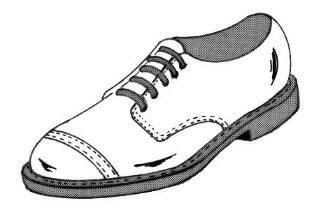 SHoeo12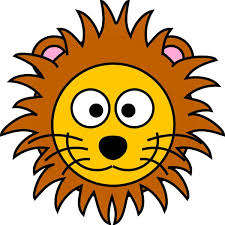 LioNo   o2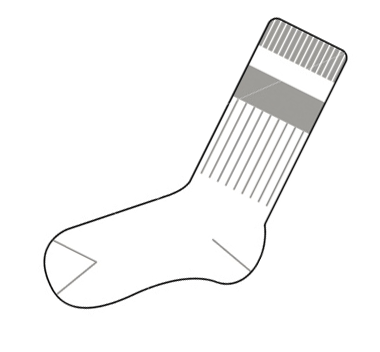 SoCKo   o13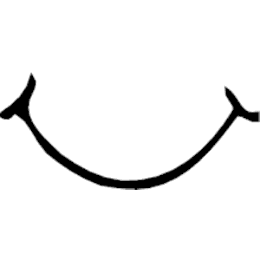 SMileo3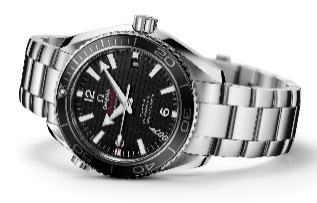 WatCHo      o14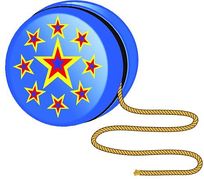 Yoyoo4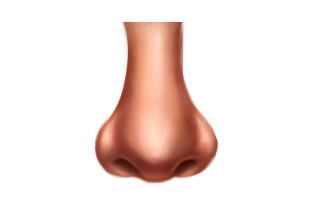 NoSEo   o15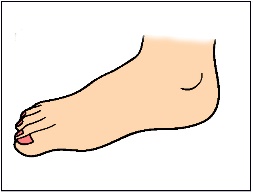 FooTo    o5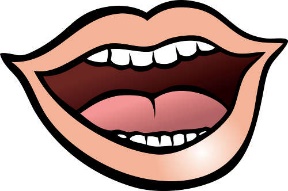  MouTHo         o16    2Twoo   6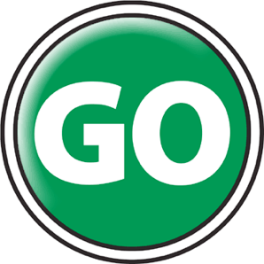 Goo17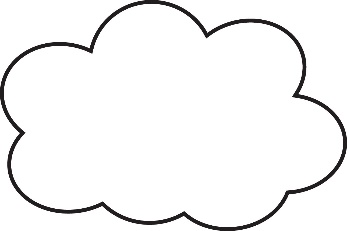 Cloudo7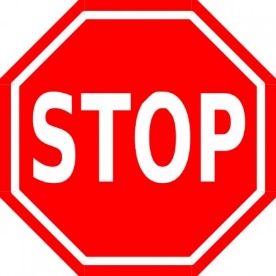 STopo18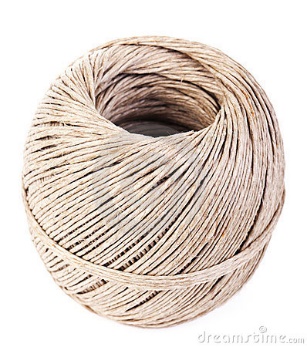 STRiNGo     o8Point to your hairHairo19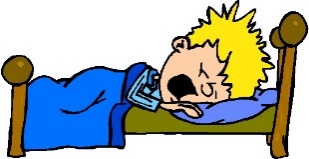 SLeePo      o  9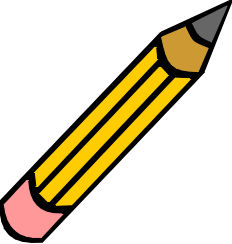 PenCilo     o20ReDo   o10Point to the door Dooro21You pull up the ....ZiPo  o11Point to your thumb THuMbo     o22Point to your chair CHair